Stratfield Historic District Association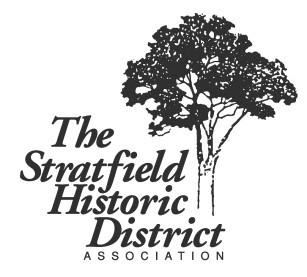                                                         Meeting Notes – May 10th, 2021In Attendance: Margee Judge, Linda Robak, Susan Tabachnick, Milen Bedon, Diego Chachques, Angie Saltero, Steve Ferrell, Judith Shanner, Howard Raabe, Richard Oliver, Guy Horvath, Monica Watson, Shirley Pulawski, Charles Brilvitch (guest speaker)  Meeting called to order at 7:35. Linda read the minutes from the April meeting. Steve motioned to accept the minutes, Judy seconded.Treasurer’s ReportMargee reported there is $2,444.88 in our account. A reminder to all members to please pay your dues if you have yet to do so: $30 for businesses, $20 for families, $10 for individuals. Linda motioned to accept the report, Judy seconded. Historical CommissionNo new updates.ZoningNo new updates.MarketingCopy has been sent out to Marketing Committee members for input and corrections. Susan has developed a mailing list in Excel of 288 Historical District households to mail membership drive postcards, 500 will be printed to have extras for special event distribution and to mail to new homeowners/renters in the district. Linda suggested also mailing them to local real estate agents and businesses in the district.Parks and Recreation/SignBoxwoods will be replaced in the parks. Steve Layden still needs our price quote so we can request they assist us in costs. New Business/Good and WelfareLabor Day weekend is the agreed upon date for our block party. Details to come. Judy motioned to approve, Diego seconded. Semi-trucks parked on our neighborhood streets, in particular Clinton Ave., are still an issue. Margee has reached out to Bridgeport Town Council representative, Marcus Brown, for a resolution. Police have also been informed. June 12th is our clean-up date, the 14th is our next meeting. Covid-19 VaccinationsFor anyone who still needs to be vaccinated, there are numerous vaccination sites in Bridgeport and surrounding towns. Just type “Covid-19 vaccinations in Bridgeport” in your search bar and scroll down to find listings and more information. CVS and Walgreen’s offer walk-in vaccinations with no appointment necessary. Meeting was ended at 8:15 so we could sign back in for another 45 minute segment and allot more time for the presentation by Charles Brilvitch. Charles is the former City of Bridgeport Historian from 1990 – 2003 and was responsible for mapping and designating the 5 Historic Districts in Bridgeport. He gave an extensive and fascinating presentation on the history of our district and Bridgeport that went beyond his original 45 minutes of allotted time. We were all appreciative of his time and knowledge and would love to have him return for another presentation and discussion. Meeting was adjourned at 9:00 by Susan, Linda seconded. Reminder: Monthly litter pickup is Saturday, June 12th, 9:00 a.m. – meet at the parks!